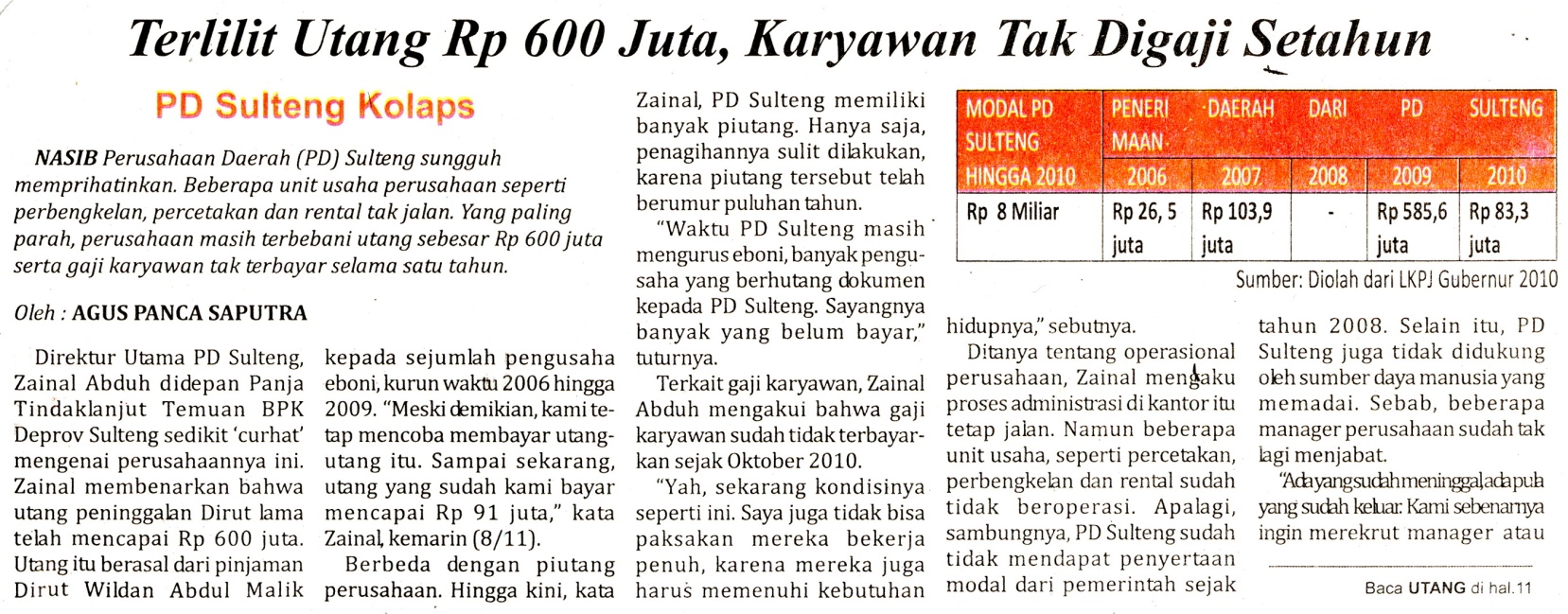 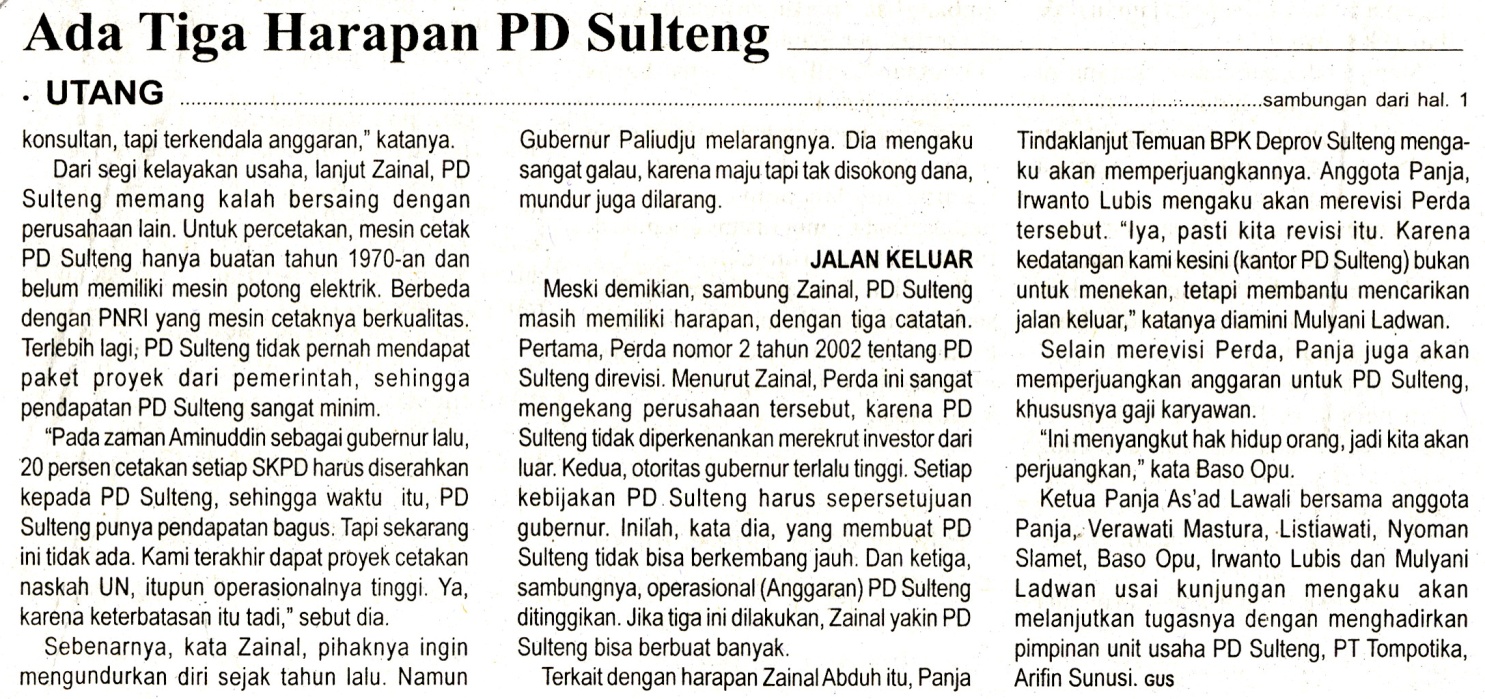 Harian:MercusuarKasubaudSulteng  IHari, tanggal:Rabu, 09 November  2011KasubaudSulteng  IKeterangan:Halaman 1 Kolom 1-5; halaman 11 kolom 1-3KasubaudSulteng  IEntitas:Provinsi SultengKasubaudSulteng  I